ANALISIS SEMIOTIKA IKLAN SUSU BEBELAC 3 EDISI KUCING HILANG DI TELEVISISEMIOTICS ANALYSIS OF BEBELAC 3 MILK ADVERT LOST CAT VERSION IN TELEVISIONSKRIPSIUntuk Memperoleh Gelar Sarjana Pada Program Studi Ilmu KomunikasiOleh :Yogie AlontariNPM : 132050426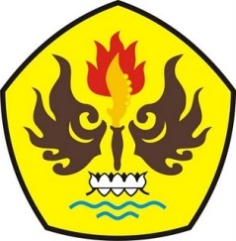 FAKULTAS ILMU SOSIAL DAN ILMU POLITIKUNIVERSITAS PASUNDANBANDUNG2017